Beito 2012Program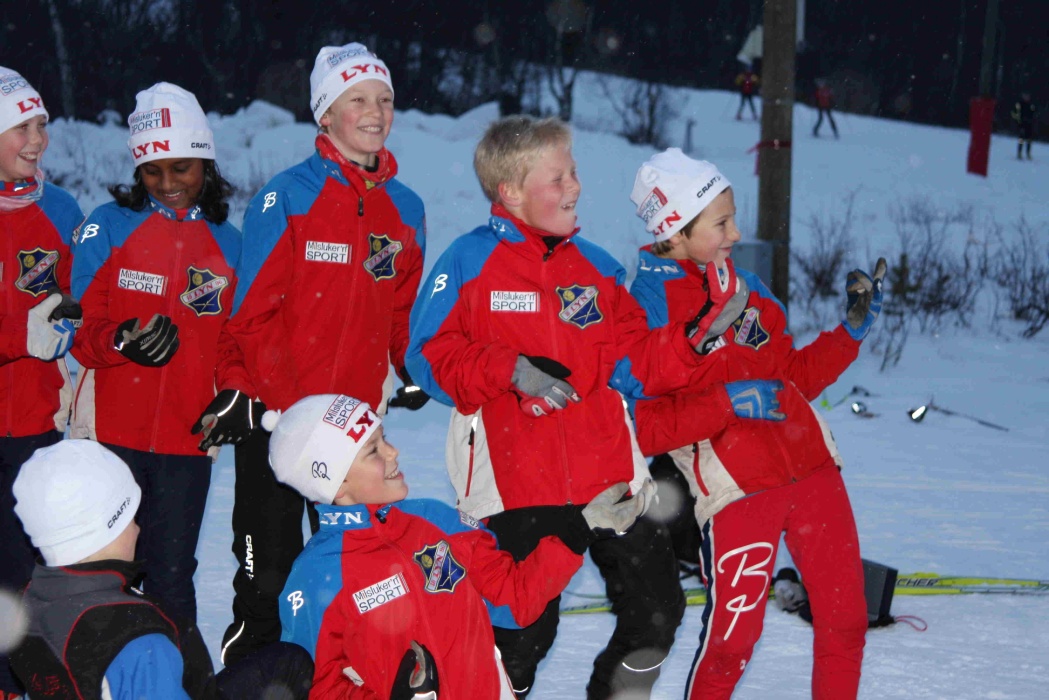 Fredag 19.00-20.30                        		Middag Lørdag07.30-08.30                           	Frokost 09.30                                        	Start første økt (skøyting*)13.00                                        	Trener trening 14.30                                        	Start annen økt (klassisk*)17.30                                        	Samling i bakken (Matteateret) med middag og anna moro – som vil vare ut kvelden!Søndag07.30-08.30                          		Frokost09.30		Trening (klassisk*)13.00		Pakking og avreise  * følg med på oppslag på Beitostølen. Noen av de eldre gruppene vil ha egne opplegg